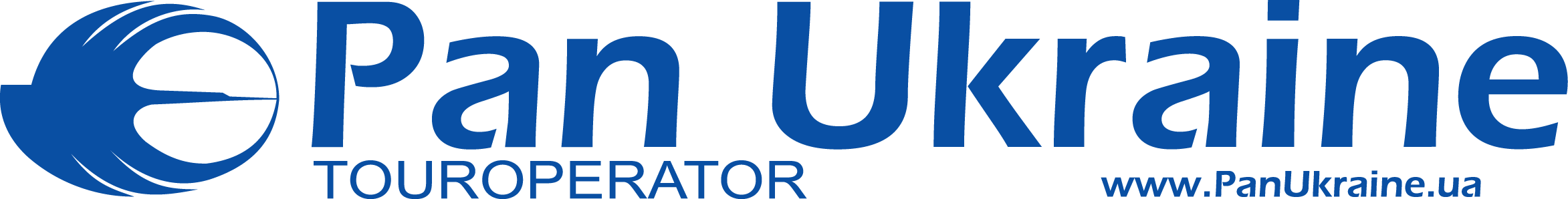 Рекламный тур  в  Чернобыль19 мая 2018Маршрут07:30 – Сбор  группы08:00 - Выезд из Киева.10:00 - Прибытие на КП Дитятки. Въезд в 30-километровую зону отчуждения.КПП "Лелев": въезд в 10-километровую зонуcтела "Припять" у въезда в город  г. Припять, покинутый жителями более четверти века назад (без посещения зданий внутри по соображениям безопасности): "чёртово колесо"; детский сад и школа, городской бассейн г. Припять, стадион, кинотеатр "Прометей", пристань с затопленным причалом, здание милиции с СИЗО; здание горисполкома – первый штаб ликвидации последствий аварии; отель «Полісся»; Чернобыльская АЭС: мемориал у административного корпуса, Саркофаг - смотровая площадка, объезд вокруг территории ЧАЭС; секретный объект Чернобыль-2 Гигантские антенны радара "ДУГА-1", секретный городок Чернобыль-2, обеспечивавший работоспособность антенн загоризонтного слежения за запуском баллистических ракет. обед (ужин) в столовой в Чернобыле (по желанию) город Чернобыль: пешеходная прогулка; осмотр города и выставки техники и роботов.20:00 Приезжаем в КиевДля участия в туре - необходимо подать заявку, сообщив ФИО, дату рождения (день, месяц, год), серию и номер паспорта (сканкопия гражданського паспорта).
(044) 238 08 48 Людмила Прус (вн.тел. 1847) ukraine@panukraine.uaВнимание! Приём заявок закрывается 12 маяСтоимость  тура – 980 грн на 1 челВ стоимость входит:- проезд автобусом - оформление разрешения на въезд- сопровождение гида - страховкаВ стоимость не входит:            - Обед - стоимость от 130 гривен